Inschrijfformulier/machtiging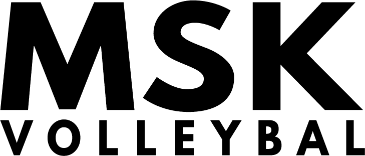 Van harte welkom bij onze volleybalvereniging M.S.K. Volleybal.Onderstaand treft u het inschrijf- en machtigingsformulier aan van de vereniging.Wij verzoeken u deze zo volledig mogelijk in te vullen en in te leveren bij de trainer.Opzeggingen van het volleyballidmaatschap dient schriftelijk te gebeuren, uiterlijk 3 maanden voor de start van het nieuwe seizoen, bij de penningmeester.Uw persoonlijke gegevens:Voor- en Achternaam:							       Digitale pasfoto voor spelerskaart									       sturen naar info@mskvolleybal.nlAdres: 						Huisnummer:Postcode:					Plaats: Telefoonnummer: 				06-nummer: E-mailadres:					Geslacht: 	Man	Vrouw		Geboortedatum:  _  _  -  _  _  -  _  _  _  _Verder kunt u zich inzetten voor verschillende activiteiten bij onze vereniging. De belangstelling gaat vooral uit naar werkzaamheden als:  Trainer 				  Coach  Technische commissie 	      	  Scheidsrechter (cursus)  Bestuurslid				  Incidentele of overige activiteiten  Facilitaire dienst 			  Geen belangstellingOndergetekende verleent hierbij M.S.K. Volleybal toestemming om per kwartaal de contributieaf te schrijven van het rekeningnummer:Banknummer / gironummer:  _   _   _   _   _   _   _   _   _   _   _Tenaamstelling rekening:Plaats:						Datum:  _  _ - _  _ - _  _  _  _(het terugboektermijn voor de geïncasseerde is 30 dagen)Handtekening: 					Voor jeugdleden onder de 18 jaar dienteen ouder/verzorger zich te ondertekenen.In te vullen door de trainer:			Ingangsdatum:  _  _ - _  _ - _  _  _  _Team waar in gespeeld gaat worden:NEVOBO-Speler:        ja             nee